Пояснительная записка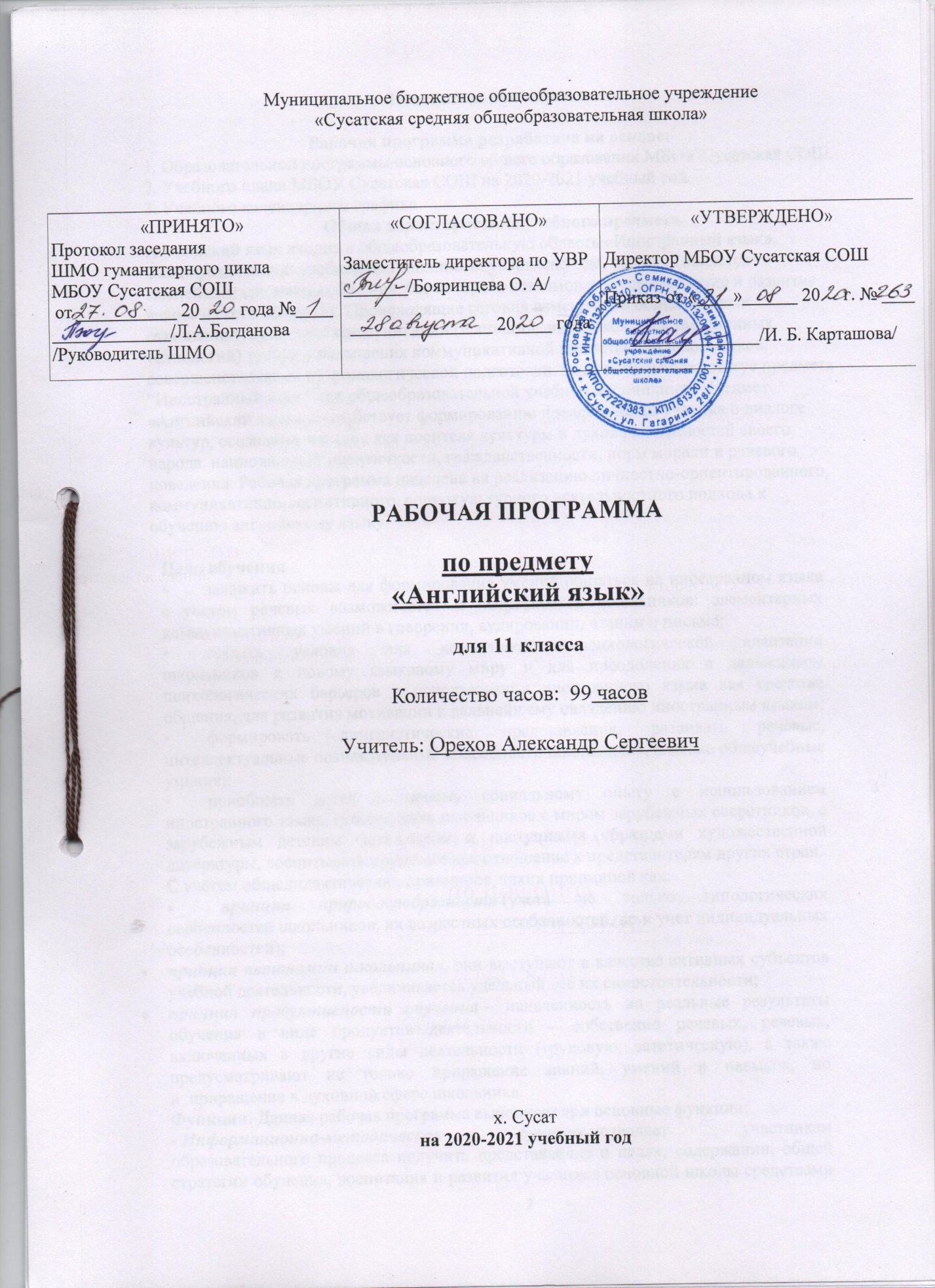 Рабочая программа разработана на основе:1. Образовательной программы основного общего образования МБОУ Сусатская СОШ.2. Учебного плана МБОУ Сусатская СОШ на 2020-2021 учебный год.                                                                                                                                                                                                                         3. Учебного календарного графикаОбщая характеристика учебного предметаАнглийский язык входит в общеобразовательную область «Иностранный язык». Специфика данной учебной дисциплины обусловлена тем, что язык является важнейшим средством общения, без которого невозможно существование и развитие человеческого общества. Происходящие сегодня изменения в общественных отношениях, средствах коммуникации (использование новых информационных технологий) требуют повышения коммуникативной компетенции школьников, совершенствования их филологической подготовки. Все это повышает статус предмета “Иностранный язык” как общеобразовательной учебной дисциплины. Предмет «Английский язык» способствует формированию представлений ученика о диалоге культур, осознанию им себя как носителя культуры и духовных ценностей своего народа, национальной идентичности, гражданственности, норм морали и речевого поведения. Рабочая программа нацелена на реализацию личностно-ориентированного, коммуникативно-когнитивного, социокультурного деятельностного подхода к обучению английскому языку.Цели обучения•        заложить основы для формирования умений общаться на иностранном языке с учетом речевых возможностей и потребностей школьников: элементарных коммуникативных умений в говорении, аудировании, чтении и письме;•        создать условия для коммуникативно-психологической адаптации школьников к новому языковому миру и для преодоления в дальнейшем психологических барьеров в использовании иностранного языка как средства общения, для развития мотивации к дальнейшему овладению иностранным языком;•        формировать лингвистические представления, развивать речевые, интеллектуальные познавательные способности школьников, а также общеучебные умения;•        приобщать детей к новому социальному опыту с использованием иностранного языка: познакомить школьников с миром зарубежных сверстников, с зарубежным детским фольклором и доступными образцами художественной литературы, воспитывать дружелюбное отношение к представителям других стран.С учётом общедидактических принципов, таких принципов как:принцип природосообразности (учета не только типологических особенностей школьников, их возрастных особенностей, но и учет индивидуальных особенностей);принцип автономии школьников, они выступают в качестве активных субъектов учебной деятельности, увеличивается удельный вес их самостоятельности;принцип продуктивности обучения – нацеленность на реальные результаты обучения в виде продуктов деятельности – собственно речевых, речевых, включенных в другие виды деятельности (трудовую, эстетическую), а также предусматривают не только приращение знаний, умений и навыков, но и  приращение в духовной сфере школьника.Функции. Данная рабочая программа выполняет три основные функции:- Информационно-методическая функция позволяет участникам образовательного процесса получить представление о целях, содержании, общей стратегии обучения, воспитания и развития учащихся основной школы средствами конкретного учебного предмета, о вкладе каждого учебного предмета в решение общих целей образования.- Организационно-планирующая функция позволяет рассмотреть возможное направление развертыванья и конкретизации содержания образовательного стандарта основного общего образования по конкретному учебному предмету с учетом его специфики и логики учебного процесса. Реализация организационно-планирующей функции предусматривает выделение этапов обучения, определение количественных и качественных характеристик содержания обучения на каждом этапе.- Контролирующая функция заключается в том, что программа, задавая требования к содержанию речи, коммуникативным умениям, к отбору языкового материала и к уровню обученности школьников на каждом этапе обучения, может служить основой для сравнения полученных в ходе контроля результатов.В процессе обучения по курсу "Enjoy English" в 10-11-х классах реализуются следующие цели. Развивается коммуникативная компетенция на английском языке в совокупности ее составляющих — речевой, языковой, социокультурной, компенсаторной, учебно-познавательной, а именно:речевая компетенция — развиваются сформированные на базе основной школы коммуникативные умения в говорении, аудировании, чтении, письме с тем, чтобы школьники достигли общеевропейского порогового уровня Intermediate level;языковая компетенция — систематизируются ранее усвоенные и накапливаются новые языковые средства, обеспечивающие возможность общаться на темы, предусмотренные стандартом и примерной программой по английскому языку для данного этапа школьного образования;социокультурная компетенция — школьники приобщаются к культуре и реалиям стран, говорящих на английском языке, в рамках более широкого спектра сфер, тем и ситуаций общения, отвечающих опыту, интересам учащихся 15-17 лет, соответствующих их психологическим особенностям. Формируется умение выделять общее и специфическое в культуре родной страны и стран, говорящих на английском языке, строить свое речевое и неречевое поведение, исходя из этой специфики; представлять свою собственную страну в условиях межкультурного общения посредством мобилизации жизненного опыта учащихся, наблюдений за событиями, происходящими в реальности, и ознакомления их с соответствующим страноведческим, культуроведческим и социолингвистическим материалом, представленным в учебном курсе "Enjoy English";компенсаторная компетенция — развиваются умения в процессе общения выходить из затруднительного положения, вызванного нехваткой языковых средств за счет перифраза, использования синонимов, дефиниций, а также таких невербальных средств, как жесты, мимика;учебно-познавательная компетенция — развивается желание и умение школьников самостоятельно изучать английский язык доступными им способами (например, в процессе поиска и обработки информации на английском языке при выполнении проектов, с помощью интернета и т. п.); использовать специальные учебные умения (умение пользоваться словарями и справочниками, умение интерпретировать информацию устного и письменного текста и др.); пользоваться современными информационными технологиями, опираясь на владение английским языком.Продолжается развитие и воспитание школьников средствами предмета "иностранный язык". В частности, углубляется понимание учащимися роли изучения языков международного общения в современном поликультурном мире, ценности родного языка как элемента национальной культуры; осознание важности английского языка как средства познания, профессиональной состоятельности. Продолжается воспитание толерантности по отношению к иным языкам и культуре; воспитание качеств гражданина и патриота своей страны.Место учебного предмета в базисном учебном плане.Учебный предмет «Английский язык» входит в предметную область «Иностранные языки» «Английский язык» является обязательной частью учебного плана. На изучение этого предмета отведится 3 часа в неделю (35 учебных недель) 105 часов в год. Фактически будет проведено 99 часов ( 08.03.2021г., 03.05.2021г., 10.05.2021г.,   – праздничные дни). Материал будет пройден за счет уплотнения.  Уровень изучения предмета базовый.Ведущие формы и методы, технологии обучения:Программа предусматривает использование таких методов как:Коммуникативно-ориентированного.1) Наглядно-иллюстративного.2) Проблемно-поискового.3) Креативного (мозговой штурм, метод вживания, коллажирование, метод образного видения), образно-иллюстративный.4) Метода проектов.следующих видов и форм работы:парная, индивидуальная, групповая, «по цепочке», презентация проектов. Поддерживание мотивации к изучению английского языка осуществляется через проведение нетрадиционных форм занятий (ролевая игра, дискуссия, дебаты, урок – путешествие, урок – презентация, урок - исследование, урок – портрет, урок- исследование, урок-практикум.) Также программа предусматривает использование и интеграцию современных педагогических технологий:- обучение в сотрудничестве;- проектная методика;- использование новых информационных технологий;- индивидуализация и дифференциацию обучения с учетом способностей детей, их уровня обученности.В данную программу входят такие здоровьесберегающие технологии как: - условия обучения ребенка в школе (отсутствие стресса, адекватность требований, адекватность методик обучения и воспитания); - рациональная организация учебного процесса (в соответствии с возрастными, половыми, индивидуальными особенностями и гигиеническими требованиями); - соответствие учебной и физической нагрузки возрастным возможностям ребенка; - необходимый, достаточный и рационально организованный двигательный режим.Учебно-методический комплекс:Рабочая программа ориентирована на использование учебно-методического комплекта Английский с удовольствием - «Enjoy English» для 10-11 классов старшей ступени обучения общеобразовательных учреждений - Рабочая программа составлена с учётом концептуальных основ образовательного стандарта по иностранному языку и для реализации   положений, определяющих цели и задачи обучения иностранному языку в общеобразовательных учреждениях.Планируемые результаты освоения учебного предметаОбщие цели учебного предмета•        заложить основы для формирования умений общаться на иностранном языке с учетом речевых возможностей и потребностей школьников: элементарных коммуникативных умений в говорении, аудировании, чтении и письме;•        создать условия для коммуникативно-психологической адаптации школьников к новому языковому миру и для преодоления в дальнейшем психологических барьеров в использовании иностранного языка как средства общения, для развития мотивации к дальнейшему овладению иностранным языком;•        формировать лингвистические представления, развивать речевые, интеллектуальные познавательные способности школьников, а также общеучебные умения;•        приобщать детей к новому социальному опыту с использованием иностранного языка: познакомить школьников с миром зарубежных сверстников, с зарубежным детским фольклором и доступными образцами художественной литературы, воспитывать дружелюбное отношение к представителям других стран.С учётом общедидактических принципов, таких принципов как:принцип природосообразности (учета не только типологических особенностей школьников, их возрастных особенностей, но и учет индивидуальных особенностей);принцип автономии школьников, они выступают в качестве активных субъектов учебной деятельности, увеличивается удельный вес их самостоятельности;принцип продуктивности обучения – нацеленность на реальные результаты обучения в виде продуктов деятельности – собственно речевых, речевых, включенных в другие виды деятельности (трудовую, эстетическую), а также предусматривают не только приращение знаний, умений и навыков, но и  приращение в духовной сфере школьника.Функции. Данная рабочая программа выполняет три основные функции:- Информационно-методическая функция позволяет участникам образовательного процесса получить представление о целях, содержании, общей стратегии обучения, воспитания и развития учащихся основной школы средствами конкретного учебного предмета, о вкладе каждого учебного предмета в решение общих целей образования.- Организационно-планирующая функция позволяет рассмотреть возможное направление развертыванья и конкретизации содержания образовательного стандарта основного общего образования по конкретному учебному предмету с учетом его специфики и логики учебного процесса. Реализация организационно-планирующей функции предусматривает выделение этапов обучения, определение количественных и качественных характеристик содержания обучения на каждом этапе.- Контролирующая функция заключается в том, что программа, задавая требования к содержанию речи, коммуникативным умениям, к отбору языкового материала и к уровню обученности школьников на каждом этапе обучения, может служить основой для сравнения полученных в ходе контроля результатов.В процессе обучения по курсу "Enjoy English" в 10-11-х классах реализуются следующие цели. Развиваетсякоммуникативная компетенция на английском языке в совокупности ее составляющих — речевой, языковой, социокультурной, компенсаторной, учебно-познавательной, а именно:речевая компетенция — развиваются сформированные на базе основной школы коммуникативные умения в говорении, аудировании, чтении, письме с тем, чтобы школьники достигли общеевропейского порогового уровня обученности (Bl / Threshold level (согласно документам Совета Европы) / Intermediate level);языковая компетенция — систематизируются ранее усвоенные и накапливаются новые языковые средства, обеспечивающие возможность общаться на темы, предусмотренные стандартом и примерной программой по английскому языку для данного этапа школьного образования;социокультурная компетенция — школьники приобщаются к культуре и реалиям стран, говорящих на английском языке, в рамках более широкого спектра сфер, тем и ситуаций общения, отвечающих опыту, интересам учащихся 15-17 лет, соответствующих их психологическим особенностям. Формируется умение выделять общее и специфическое в культуре родной страны и стран, говорящих на английском языке, строить свое речевое и неречевое поведение, исходя из этой специфики; представлять свою собственную страну в условиях межкультурного общения посредством мобилизации жизненного опыта учащихся, наблюдений за событиями, происходящими в реальности, и ознакомления их с соответствующим страноведческим, культуроведческим и социолингвистическим материалом, представленным в учебном курсе "Enjoy English";компенсаторная компетенция — развиваются умения в процессе общения выходить из затруднительного положения, вызванного нехваткой языковых средств за счет перифраза, использования синонимов, дефиниций, а также таких невербальных средств, как жесты, мимика;учебно-познавательная компетенция — развивается желание и умение школьников самостоятельно изучать английский язык доступными им способами (например, в процессе поиска и обработки информации на английском языке при выполнении проектов, с помощью интернета и т. п.); использовать специальные учебные умения (умение пользоваться словарями и справочниками, умение интерпретировать информацию устного и письменного текста и др.); пользоваться современными информационными технологиями, опираясь на владение английским языком.Содержание учебного предметаКурс 11 класса  включает 4 раздела (Units), в рамках которых отрабатываются языковые и речевые аспекты содержания:Unit 1.  Языки международного общения. Как меняется английский язык. Сколькими языками  надо владеть, чтоб стать успешным.Глобальная деревня. Плюсы и минусы глобализации. Классическая и популярная    музыка   как элемент глобализации.    Антиглобалистское движение: причины и  последствия.Что ты знаешь о своих   правах и обязанностях. Понятие свободы у современных тинейджеров.Твое участие в жизни общества. Отношение к политике и политикам.Чувство безопасности или как защитить Землю от нас. Мелкие преступления    против   Планеты. Антисоциальное поведение. - 23 часаUnit 2.    Профессия твоей мечты. Призвание и карьера.Традиции образования в России. Образование и карьера. Профессиональное образование    в США и России. Будущее школ         России. Отличие разных типов образования. - 22 часаUnit 3.    Современные технологии. Современные виды связи в жизни подростков  в США и  России. Наука или выдумка. Клонирование. Медицина: традиции и новые технологии.  Генно-модифицированные (GM) продукты: «за» и «против».Современные технологии и окружающая среда.  Открываем путь в цифровую эпоху. Интернет в жизни современного поколения: «за» и    «против». – 32 часаUnit 4.     Город и село.    Интересы и увлечения.  Круг моих друзей. Разные страны - разная жизнь. Восточный и западный стили жизни.Соблюдение традиций. Традиционные празднества в разных  странах мира. Местные праздники. -22 часаОписание учебно – методического и материально – технического обеспеченияДля реализации программы используются:1.  Мультимедийный комплекс (компьютер, проектор, экран).2. Таблицы по грамматике 4.Транскрипционные знаки5.Карта Соединённого Королевства Великобритании и Северной Ирландии6.Биболетова М. 3. Английский язык: аудиоприложение / М. 3, Биболетова. - Обнинск: Титул, 2011 г.7..Программа курса английского языка «Английский с удовольствием» для 2-11 классов общеобразовательных учреждений.  Автор: М.З.Биболетова, Н.Н. Трубанёва, 8.Английский язык «Английский с удовольствием» - 11 класс, автор учебника М. З. Биболетова , Н. Н. Трубанева Планируемые результаты изучения учебного предмета, курсаОбучающиеся научатся понимать:- основные значения изученных лексических единиц (слов, словосочетаний ); основныеспособы словообразования (аффиксация, словосложение, конверсия);- особенности структуры простых и сложных предложений английского языка; интонацию различных типов коммуникативных предложений;- признаки изученных грамматических явлений (видовременных форм глаголов, модальных глаголов и их эквивалентов, артиклей, существительных, степеней сравнения прилагательных и наречий, местоимений, числительных, предлогов);- основные нормы речевого этикета (реплики-клише, наиболее распространенную оценочную лексику), принятую в стране изучаемого языка;- роль владения иностранными языками в современном мире; особенности образа жизни, быта, культуры англоговорящих стран (всемирно известные достопримечательности, выдающиеся люди и их вклад в мировую культуру), сходство и различия в традициях своей страны и англоговорящих стран;уметь:в области говорения:- участвовать в беседе / дискуссии на заданную тему, в том числе используя заданные алгоритмы ведения дискуссии- осуществлять запрос информации / самому делиться известной информацией- брать интервью / проводить опросы в классе на заданную тему с опорой на предложенный план/ алгоритм- обращаться за разъяснениями/ давать собственные разъяснения, в том числе при выполнении совместной проектной работы- выражать свое отношение к высказыванию партнера, свое мнение по обсуждаемой темев области аудирования:- предполагает прослушивание текстов разных жанров и стилей, в соответствии с требованиями федерального компонента образовательного стандарта и программы по английскому языку.- школьники должны понимать на слух с различной степенью полноты и точности высказывания собеседников в процессе общения, а также содержание аутентичных аудиотекстов различных жанров.в области чтения:- предусматривается овладение тремя основными стратегиями: ознакомительным, изучающим и просмотровым чтением на текстах разных жанров (публицистических, функциональных, художественных, научно-популярных)в области письма:- делать выписки, заметки при чтении/ прослушивании текста- составлять план, тезисы устного или письменного сообщения, в том числе на основе выписок из текста- заполнять бланки, анкеты- писать небольшой рассказ/ эссе на известную тему ( пользуясь образцом / алгоритмом), придерживаясь заданного объема- писать неформальное (личное) и формальное письмо с опорой на заданный алгоритм- готовить презентации по выполненному проекту.Обучающиеся получат возможность научиться:Самостоятельно изучать, описывать, сравнивать, анализировать и оценивать, проводить поиск необходимой информации, ориентироваться в функциональных типах текста на английском языке, делать краткие сообщения на английском языке, использовать при необходимости перевод с английского языка на русский.Освоение вышеперечисленных компетенций с целью использования приобретенных знаний и умений в практической деятельности и повседневной жизни для  решения разнообразных жизненных задач.Критерии выставления отметок по иностранному языку Чтение с пониманием основного содержания прочитанного (ознакомительное)Оценка «5» ставится учащемуся, если он понял основное содержание оригинального текста, может выделить основную мысль, определить основные факты, умеет догадываться о значении незнакомых слов из контекста, либо по словообразовательным элементам, либо по сходству с родным языком. Скорость чтения иноязычного текста может быть несколько замедленной по сравнению с той, с которой ученик читает на родном языке. Заметим, что скорость чтения на родном языке у учащихся разная. Оценка «4» ставится ученику, если он понял основное содержание оригинального текста, может выделить основную мысль, определить отдельные факты. Однако у него недостаточно развита языковая догадка, и он затрудняется в понимании некоторых незнакомых слов, он вынужден чаще обращаться к словарю, а темп чтения более замедленен.        Оценка «3» ставится школьнику, который не совсем точно понял основное содержание прочитанного, умеет выделить в тексте только небольшое количество фактов, совсем не развита языковая догадка.        Оценка «2» выставляется ученику в том случае, если он не понял текст или понял содержание текста неправильно, не ориентируется в тексте при поиске определенных фактов, не умеет семантизировать(понимать значение) незнакомую лексику.Чтение с полным пониманием содержания (изучающее)Оценка «5» ставится ученику, когда он полностью понял несложный оригинальный текст (публицистический, научно-популярный; инструкцию или отрывок из туристического проспекта). Он использовал при этом все известные приемы, направленные на понимание прочитанного (смысловую догадку, анализ).Оценка «4» выставляется учащемуся, если он полностью понял текст, но многократно обращался к словарю.Оценка «3» ставится, если ученик понял текст не полностью, не владеет приемами его смысловой переработки. Оценка «2» ставится в том случае, когда текст учеником не понят. Он с трудом может найти незнакомые слова в словаре.Чтение с нахождением интересующей или нужной информации (просмотровое)Оценка «5» ставится ученику, если он может достаточно быстро просмотреть несложный оригинальный текст (типа расписания поездов, меню, программы телепередач) или несколько небольших текстов и выбрать правильно запрашиваемую информацию.Оценка «4» ставится ученику при достаточно быстром просмотре текста, но при этом он находит только примерно 2/3 заданной информации.Оценка «3» выставляется, если ученик находит в данном тексте (или данных текстах) примерно 2/3 заданной информации.Оценка «2» выставляется в том случае, если ученик практически не ориентируется в тексте.Понимание речи на слух        Основной речевой задачей при понимании звучащих текстов на слух является извлечение основной или заданной ученику информации.        Оценка «5» ставится ученику, который понял основные факты, сумел выделить отдельную, значимую для себя информацию (например, из прогноза погоды, объявления, программы радио и телепередач), догадался о значении части незнакомых слов по контексту, сумел использовать информацию для решения поставленной задачи (например найти ту или иную радиопередачу).Оценка «4» ставится ученику, который понял не все основные факты. При решении коммуникативной задачи он использовал только 2/3 информации. Оценка «3» свидетельствует, что ученик понял только 50 % текста. Отдельные факты понял неправильно. Не сумел полностью решить поставленную перед ним коммуникативную задачу. Оценка «2» ставится, если ученик понял менее 50 % текста и выделил из него менее половины основных фактов. Он не смог решить поставленную перед ним речевую задачу.Говорение Говорение в реальной жизни выступает в двух формах общения: в виде связных высказываний типа описания или рассказа и в виде участия в беседе с партнером.Выдвижение овладения общением в качестве практической задачи требует поэтому, чтобы учащийся выявил свою способность, как в продуцировании связных высказываний, так и в умелом участии в беседе с партнером. При оценивании связных высказываний или участия в беседе учащихся многие учителя обращают основное внимание на ошибки лексического, грамматического характера и выставляют отметки, исходя только исключительно из количества ошибок. Подобный подход вряд ли можно назвать правильным.Во-первых, важными показателями рассказа или описания являются соответствия темы, полнота изложения, разнообразие языковых средств, а в ходе беседы — понимание партнера, правильное реагирование на реплики партнера, разнообразие своих реплик. Только при соблюдении этих условий речевой деятельности можно говорить о реальном общении. Поэтому все эти моменты должны учитываться, прежде всего, при оценке речевых произведений школьников.                               Во-вторых, ошибки бывают разными. Одни из них нарушают общение, т. е. ведут к непониманию. Другие же, хотя и свидетельствуют о нарушениях нормы, но не нарушают понимания. Последние можно рассматривать как оговорки.В связи с этим основными критериями оценки умений говорения следует считать:-соответствие теме,-достаточный объем высказывания,- разнообразие языковых средств и т. п.,а ошибки целесообразно рассматривать как дополнительный критерий.Высказывание в форме рассказа, описанияОценка «5» ставится ученику, если он в целом справился с поставленными речевыми задачами. Его высказывание было связным и логически последовательным. Диапазон используемых языковых средств достаточно широк. Языковые средства были правильно употреблены, практически отсутствовали ошибки, нарушающие коммуникацию, или они были незначительны. Объем высказывания соответствовал тому, что задано программой на данном году обучения. Наблюдалась легкость речи и достаточно правильное произношение. Речь ученика была эмоционально окрашена, в ней имели место не только передача отдельных фактов (отдельной информации), но и элементы их оценки, выражения собственного мнения.Оценка «4» выставляется учащемуся, если он в целом справился с поставленными речевыми задачами. Его высказывание было связанным и последовательным. Использовался довольно большой объем языковых средств, которые были употреблены правильно. Однако были сделаны отдельные ошибки, нарушающие коммуникацию. Темп речи был несколько замедлен. Отмечалось произношение, страдающее сильным влиянием родного языка. Речь была недостаточно эмоционально окрашена. Элементы оценки имели место, но в большей степени высказывание содержало информацию и отражало конкретные факты.Оценка «3» ставится ученику, если он сумел в основном решить поставленную речевую задачу, но диапазон языковых средств был ограничен, объем высказывания не достигал нормы. Ученик допускал языковые ошибки. В некоторых местах нарушалась последовательность высказывания. Практически отсутствовали элементы оценки и выражения собственного мнения. Речь не была эмоционально окрашенной. Темп речи был замедленным.Оценка «2» ставится ученику, если он только частично справился с решением коммуникативной задачи. Высказывание было небольшим по объему (не соответствовало требованиям программы). Наблюдалась узость вокабуляра. Отсутствовали элементы собственной оценки. Учащийся допускал большое количество ошибок, как языковых, так и фонетических. Многие ошибки нарушали общение, в результате чего возникало непонимание между речевыми партнерами.Участие в беседеПри оценивании этого вида говорения важнейшим критерием также, как и при оценивании связных высказываний является речевое качество и умение справиться с речевой задачей, т. е. понять партнера и реагировать правильно на его реплики, умение поддержать беседу на определенную тему. Диапазон используемых языковых средств, в данном случае, предоставляется учащемуся.Оценка «5» ставится ученику, который сумел решить речевую задачу, правильно употребив при этом языковые средства. В ходе диалога умело использовал реплики, в речи отсутствовали ошибки, нарушающие коммуникацию.Оценка «4» ставится учащемуся, который решил речевую задачу, но произносимые в ходе диалога реплики были несколько сбивчивыми. В речи были паузы, связанные с поиском средств выражения нужного значения. Практически отсутствовали ошибки, нарушающие коммуникацию.Оценка «3» выставляется ученику, если он решил речевую задачу не полностью. Некоторые реплики партнера вызывали у него затруднения. Наблюдались паузы, мешающие речевому общению.Оценка «2» выставляется, если учащийся не справился с решением речевой задачи. Затруднялся ответить на побуждающие к говорению реплики партнера. Коммуникация не состоялась.Оценивание письменной речи учащихсяОценка «5» Коммуникативная задача решена, соблюдены основные правила оформления текста, очень незначительное количество орфографических и лексико-грамматических погрешностей. Логичное и последовательное изложение материала с делением текста на абзацы. Правильное использование различных средств передачи логической связи между отдельными частями текста. Учащийся показал знание большого запаса лексики и успешно использовал ее с учетом норм иностранного языка. Практически нет ошибок. Соблюдается правильный порядок слов. При использовании более сложных конструкций допустимо небольшое количество ошибок, которые не нарушают понимание текста. Почти нет орфографических ошибок.  Соблюдается деление текста на предложения. Имеющиеся неточности не мешают пониманию текста.Оценка «4» Коммуникативная задача решена, но лексико-грамматические погрешности, в том числе выходящих за базовый уровень, препятствуют пониманию. Мысли изложены в основном логично. Допустимы отдельные недостатки при делении текста на абзацы и при использовании средств передачи логической связи между отдельными частями текста или в формате письма. Учащийся использовал достаточный объем лексики, допуская отдельные неточности в употреблении слов или ограниченный запас слов, но эффективно и правильно, с учетом норм иностранного языка. В работе имеется ряд грамматических ошибок, не препятствующих пониманию текста. Допустимо несколько орфографических ошибок, которые не затрудняют понимание текста.Оценка «3» Коммуникативная задача решена, но языковые погрешности, в том числе при применении языковых средств, составляющих базовый уровень, препятствуют пониманию текста. Мысли не всегда изложены логично. Деление текста на абзацы недостаточно последовательно или вообще отсутствует. Ошибки в использовании средств передачи логической связи между отдельными частями текста. Много ошибок в формате письма. Учащийся использовал ограниченный запас слов, не всегда соблюдая нормы иностранного языка.  В работе либо часто встречаются грамматические ошибки элементарного уровня, либо ошибки немногочисленны, но так серьезны, что затрудняют понимание текста. Имеются многие ошибки, орфографические и пунктуационные, некоторые из них могут приводить к непониманию текста.Оценка «2» Коммуникативная задача не решена. Отсутствует логика в построении высказывания. Не используются средства передачи логической связи между частями текста. Формат письма не соблюдается. Учащийся не смог правильно использовать свой лексический запас для выражения своих мыслей или не обладает необходимым запасом слов. Грамматические правила не соблюдаются. Правила орфографии и пунктуации не соблюдаются.За письменные работы(контрольные работы, самостоятельные работы, словарные диктанты) оценка вычисляется исходя из процента правильных ответов: Творческие письменные работы (письма, разные виды сочинений) оцениваются по пяти критериям:а) Содержание (соблюдение объема работы, соответствие теме, отражены ли все указанные в задании аспекты, стилевое оформление речи соответствует типу задания, аргументация на соответствующем уровне, соблюдение норм вежливости).ПРИ НЕУДОВЛЕТВОРИТЕЛЬНОЙ ОЦЕНКЕ ЗА СОДЕРЖАНИЕ ОСТАЛЬНЫЕ КРИТЕРИИ НЕ ОЦЕНИВАЮТСЯ, И РАБОТА ПОЛУЧАЕТ НЕУДОВЛЕТВОРИТЕЛЬНУЮ ОЦЕНКУ;б) Организация работы (логичность высказывания, использование средств логической связи на соответствующем уровне, соблюдение формата высказывания и деление текста на абзацы);в) Лексика (словарный запас соответствует поставленной задаче и требованиям данного года обучения языку);г) Грамматика (использование разнообразных грамматических конструкций в соответствии с поставленной задачей и требованиям данного года обучения языку);д) Орфография и пунктуация (отсутствие орфографических ошибок, соблюдение главных правил пунктуации: предложения начинаются с заглавной буквы, в конце предложения стоит точка, вопросительный или восклицательный знак, а также соблюдение основных правил расстановки запятых).      Календарно - тематическое планирование Всего – 99 часовВиды работОценка «3»Оценка «4»Оценка «5»Контрольные работыОт 50% до 69%От 70% до 90%От 91% до 100%Самостоятельные работы, словарные диктантыОт 60% до 74%От 75% до 94%От 95% до 100%№ п/пТема урокаКол-вочасовПланФакт1Языки международного общения.103.092Языки международного общения.104.093Трудности изучения иностранного языка.107.094Как меняется английский язык.110.095Как меняется английский язык.111.096Урок грамматики.114.097Проект «Иностранные языки в моей жизни».117.098Глобальная деревня.118.099Плюсы и минусы глобализации.121.0910Музыка как элемент глобализации.124.0911Антиглобалистическое движение.125.0912Почему люди мигрируют?128.0913Проект «Глобализация и ты».101.1014Что ты знаешь о своих правах и обязанностях?102.1015Понятие свободы103.1016Подростки и свобода105.1017Проект «Портрет идеального старшеклассника»108.1018Участие в жизни общества109.1019Отношение к политике112.1020Твой вклад в жизнь общества115.1021Проект «Премия за вклад в школьную жизнь»116.1022Контрольная работа «Молодежь».119.1023Работа над ошибками.122.1024Как защитить Землю?123.1025Преступления против Планеты126.1026Предотвращение парникового эффекта129.1027Проект «Быть гражданином»130.1028Профессия моей мечты.112.1129Влияние семьи на выбор моей профессии.113.1130Призвание и карьера.116.1131Проект  «Что можно учитывать при выборе карьеры?»119.1132Традиции образования в России.120.1133Что такое Global Classroom?123.1134Грамматически ориентированный урок.126.1135Образование и карьера.127.1136Путь к высшему образованию.130.1137Грамматически ориентированный урок.103.1238Профессиональное образование в России.104.1239Профессиональное образование в США.107.1240Дискуссия «Можно ли сделать карьеру без образования?»110.1241Дискуссия «Можно ли сделать карьеру без образования?»111.1242Будущее школ России. 114.1243Контрольная работа «Образование».117.1244Виртуальные университеты. Чтение.118.1245Разные типы образования.121.1246Повторяем лексику и грамматику.124.1247Что такое дистанционное образование?125.1248Контроль речевых  умений (аудирование).128.1249Повторяем то, что знаем.111.0150Что еще мы хотим повторить?114.0151Современные технологии.115.0152Современные виды связи.118.0153Прогнозы на будущее: грядущие технологии.121.0154Незаурядные умы человечества.122.0155Биографии известных людей.125.0156Грамматически ориентированный урок.128.0157Плюсы и минусы инженерных профессий. Учись мыслить, как гений.129.0158Наука в современном мире101.0259Научные сенсации104.0260Грамматически ориентированный урок105.0261Конференция «Хотите - верьте, хотите - нет!»108.0262Мечты о создании совершенного человека111.0263Грамматически ориентированный урок112.0264Дискуссия «Есть ли будущее у клонирования?»115.0265Медицина: традиции и новые технологии118.0266Типичные мнения о здоровье119.0267Повторение изученного лексического и грамматического материала122.0268Народные рецепты125.0269Дискуссия «Что лучше: домашняя или высокотехнологичная медицина?»126.0270Современные технологии и окружающая среда.101.0371Окружающая среда и крупные производства.104.0372Охрана окружающей среды.105.0373Путь в цифровую эпоху.111.0374Язык для интернета.112.0375Повторение грамматики: числительные.115.0376Интернет в жизни общества.118.0377Проект «Как интернет влияет на твою жизнь?»119.0378Город и село.129.0379Чем отличаются люди в городе  и селе?101.0480Место, где ты живёшь.102.0481Грамматика: инфинитив, фразовые глаголы.105.0482Дискуссия «Будущее города и села».108.0483Интересы и увлечения109.0484Хобби-сайты112.0485Грамматика: выражения со словом time115.0486Как проводят свободное время в Великобритании и России116.0487Твоё хобби. Контроль устной речи119.0488Круг моих друзей. Контроль чтения122.0489Мысли великих людей о дружбе123.0490Социальные сети: за и против126.0491Знаменитые пары (на примере литературных произведений)129.0492Стили жизни130.0493Влияние современных технологий на стиль жизни106.0594Грамматика: словообразование107.0595Твой стиль жизни113.0596Жить в гармонии с природой. 114.0597Традиционные праздники  в разных странах.117.0598Контрольная работа «Традиции».120.0599Работа над ошибками. Обобщающий урок121.05